 2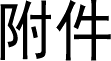 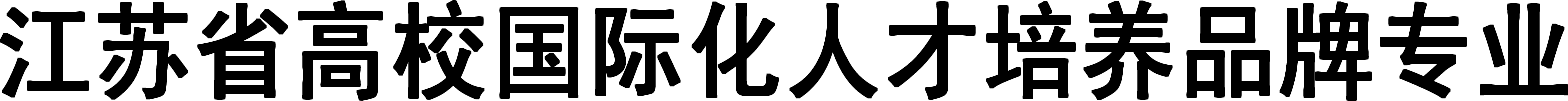 申	报	表学 校 名 称 		（盖 章） 学 校 类 型 □ 本科	□高职专科专 业 名 称 	 专 业 代 码 	江苏省教育厅制2021 年 5 月填 写 说 明申报表的各项内容要实事求是，真实可靠。文字表达要明确、简洁。申报学校应严格审核，对所填内容的真实性负责。本科“专业名称”“专业代码”请按《普通高等学校本科专业目录(2020 年)》填写，高职“专业名称”“专业代码”请按《职业教育专业目录（2021 年）》中公布的专业填写，不得为专业类、 “专业（专业方向）”或其他形式。表格各栏目均可附页，但页码要清楚。本表请用 A4 纸张双面打印填报并装订成册。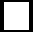 一、简况表（本科专业请填写此页）一、简况表（高职高专专业请填写此页）二、本专业国际化人才培养的现状与基础三、本专业国际化人才培养的目标与举措四、专业负责人承诺与声明五、学校教学指导委员会（或学术委员会）意见六、学校审核、推荐意见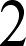 江苏省高校国际化人才培养品牌专业数据汇总表注：请根据申报内容和数据提供的详实的支撑材料附件3江苏省高校国际化人才培养品牌专业申报推荐表学校名称（盖章）	联系人：	联系电话：注：1.“序号”请按照推荐顺序填写；汇总表填写内容请与各专业申报书一致；“专业历史”填写要求：本科专业请填写以下序号：A.江苏省高校品牌专业建设工程项目专业B.国家级一流本科专业建设点专业C.省级一流本科专业建设点专业高职高专专业请填写以下序号：D.江苏省高校品牌专业建设工程项目专业E.江苏省高等职业教育高水平专业群专业专业名称专业名称专业名称修业年限修业年限修业年限修业年限专业代码专业代码专业代码学位授予门类学位授予门类学位授予门类学位授予门类本专业设置时间本专业设置时间本专业设置时间本专业现有在校生数本专业现有在校生数本专业现有在校生数本专业现有在校生数中国学生：中国学生：中国学生：本专业设置时间本专业设置时间本专业设置时间本专业现有在校生数本专业现有在校生数本专业现有在校生数本专业现有在校生数外国留学生：外国留学生：外国留学生：专业历史专业历史专业历史江苏省高校品牌专业建设工程项目专业国家级一流本科专业建设点专业省级一流本科专业建设点专业江苏省高校品牌专业建设工程项目专业国家级一流本科专业建设点专业省级一流本科专业建设点专业江苏省高校品牌专业建设工程项目专业国家级一流本科专业建设点专业省级一流本科专业建设点专业江苏省高校品牌专业建设工程项目专业国家级一流本科专业建设点专业省级一流本科专业建设点专业江苏省高校品牌专业建设工程项目专业国家级一流本科专业建设点专业省级一流本科专业建设点专业江苏省高校品牌专业建设工程项目专业国家级一流本科专业建设点专业省级一流本科专业建设点专业江苏省高校品牌专业建设工程项目专业国家级一流本科专业建设点专业省级一流本科专业建设点专业江苏省高校品牌专业建设工程项目专业国家级一流本科专业建设点专业省级一流本科专业建设点专业江苏省高校品牌专业建设工程项目专业国家级一流本科专业建设点专业省级一流本科专业建设点专业专业负责人基本情况专业负责人基本情况专业负责人基本情况专业负责人基本情况专业负责人基本情况专业负责人基本情况专业负责人基本情况专业负责人基本情况专业负责人基本情况专业负责人基本情况专业负责人基本情况专业负责人基本情况姓名性别出生年月出生年月出生年月学位学历所学专业所学专业所学专业毕业院校毕业院校职称职职务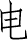 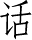 办公：手机：手机：电子信箱电子信箱电子信箱专业名称专业名称专业名称修业年限修业年限修业年限修业年限专业代码专业代码专业代码本专业设置时间本专业设置时间本专业设置时间本专业现有在校生数本专业现有在校生数本专业现有在校生数本专业现有在校生数中国学生：中国学生：中国学生：本专业设置时间本专业设置时间本专业设置时间本专业现有在校生数本专业现有在校生数本专业现有在校生数本专业现有在校生数外国留学生：外国留学生：外国留学生：专业历史专业历史专业历史江苏省高校品牌专业建设工程项目专业（苏教高[2015]11 号） 江苏省高等职业教育高水平专业群专业（苏教职函[2021]1 号）江苏省高校品牌专业建设工程项目专业（苏教高[2015]11 号） 江苏省高等职业教育高水平专业群专业（苏教职函[2021]1 号）江苏省高校品牌专业建设工程项目专业（苏教高[2015]11 号） 江苏省高等职业教育高水平专业群专业（苏教职函[2021]1 号）江苏省高校品牌专业建设工程项目专业（苏教高[2015]11 号） 江苏省高等职业教育高水平专业群专业（苏教职函[2021]1 号）江苏省高校品牌专业建设工程项目专业（苏教高[2015]11 号） 江苏省高等职业教育高水平专业群专业（苏教职函[2021]1 号）江苏省高校品牌专业建设工程项目专业（苏教高[2015]11 号） 江苏省高等职业教育高水平专业群专业（苏教职函[2021]1 号）江苏省高校品牌专业建设工程项目专业（苏教高[2015]11 号） 江苏省高等职业教育高水平专业群专业（苏教职函[2021]1 号）江苏省高校品牌专业建设工程项目专业（苏教高[2015]11 号） 江苏省高等职业教育高水平专业群专业（苏教职函[2021]1 号）江苏省高校品牌专业建设工程项目专业（苏教高[2015]11 号） 江苏省高等职业教育高水平专业群专业（苏教职函[2021]1 号）专业负责人基本情况专业负责人基本情况专业负责人基本情况专业负责人基本情况专业负责人基本情况专业负责人基本情况专业负责人基本情况专业负责人基本情况专业负责人基本情况专业负责人基本情况专业负责人基本情况专业负责人基本情况姓名性别出生年月出生年月出生年月学位学历所学专业所学专业所学专业毕业院校毕业院校职称职职务办公：手机：手机：电子信箱电子信箱电子信箱2-1 本专业在全国和省内的综合实力排名情况2-2 本专业在中外课程建设、国际化师资队伍、中外学术交流及国际化人才培养等方面的主要做法、特色、成效。中外课程建设：国际化师资队伍：中外学术交流：国际化人才培养：2-3 本专业国际化人才培养中已有的政策支持和经费保障。2-4 本专业在国际化人才培养方面开展的其他特色工作。序号数据项现有数据目标数据备注课程建设1本专业专业基础课和专业骨干课用双语、外语授课的课程数占比课程建设2本专业专业基础课和专业骨干课用双语、外语授课课程修课人数占比（中外学生总数）课程建设3由本专业教师主编的外文教材、双语教材编写的数量（以正式出版社出版计数）课程建设4由本专业教师参与编写的外文教材、双语教材编写的数量（以正式出版社出版计数）师资队伍5专业带头人具有六个月及以上国外工作或学习经历师资队伍6本专业教师中具有六个月及以上国外工作或学习经历人员所占比例师资队伍7近三年在本专业承担教学工作六个月及以上的外籍教师人数学术交流8近三年本专业邀请开展各类学术交流与合作的高端外籍专家数（含疫情影响下的线上交流）学术交流9近三年本专业主办或者承办的国际会议数学术交流10近三年本专业师生参加国内外国际会议人次数人才培养11近三年本专业中外合作办学学生数占比人才培养12近三年本专业中外学分互认、联合培养项目中获得外方学位的学生数占比人才培养13近三年本专业中外学分互认、联合培养项目中获得外方学分的学生数占比人才培养14近三年本专业招收培养外国留学生数量15近三年本专业外国留学生中学历教育生占比16近三年本专业港澳台侨学生数占比17近三年本专业学生赴国际组织任职或实习人数18近三年本专业学生参加国际性学科竞赛获奖数量序号专业名称专业代码修业年限学位授予门类（本科填写）专业历史备注